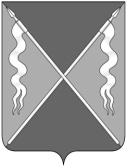 СОВЕТА ЛЕНИНГРАДСКОГО СЕЛЬСКОГО ПОСЕЛЕНИЯЛЕНИНГРАДСКОГО РАЙОНАР Е Ш Е Н И Еот 28 февраля 2024 года                                                                                      № 12станица ЛенинградскаяО внесении изменений в решение Совета Ленинградского сельского поселения Ленинградского районаот 27 ноября 2019 года № 76 «О земельном налоге»В соответствии с главой 31 Налогового кодекса Российской Федерации, соответствии с Федеральным законом Российской Федерации от 6 октября 2003 года № 131-ФЗ «Об общих принципах организации местного самоуправления в Российской Федерации», главой 31 Налогового кодекса Российской Федерации Совет Ленинградского сельского поселения Ленинградского района р е ш и л:1. Внести изменения в решение Совета Ленинградского сельского поселения Ленинградского района от 27 ноября 2019 года № 76 «О земельном налоге»:1) Подпункт 10 пункта 5 изложить в новой редакции:«10) членов многодетных семей, отнесенных к данной категории в соответствии с Законом Краснодарского края от 22 февраля 2005 года               № 836-КЗ «О социальной поддержке многодетных семей в Краснодарском крае» в отношении одного земельного участка, находящегося в собственности, постоянном (бессрочном) пользовании или пожизненном наследуемом владении по выбору налогоплательщика.».Отделу по организационно-правовой и кадровой политике администрации Ленинградского сельского поселения Ленинградского района (Лазько А.М.) обеспечить размещение настоящего решения на официальном интернет-портале Администрации Ленинградского сельского поселения Ленинградского района (www.adminlenposel.ru).Контроль за выполнением настоящего решения возложить на комиссию Совета Ленинградского сельского поселения по вопросам экономики, бюджета, налогам и имущественных отношений (Красуля Н.Е.).Настоящее решение вступает в силу не ранее чем по истечении одного месяца со дня его официального опубликования в газете «Степные зори», и распространяется на правоотношения, возникшие с 1 января 2023 года.Глава Ленинградского сельского поселенияЛенинградского района                                                            И.С. СкоробогаченкоПредседатель СоветаЛенинградского сельского поселенияЛенинградского района                                                                  А.А. Калашников